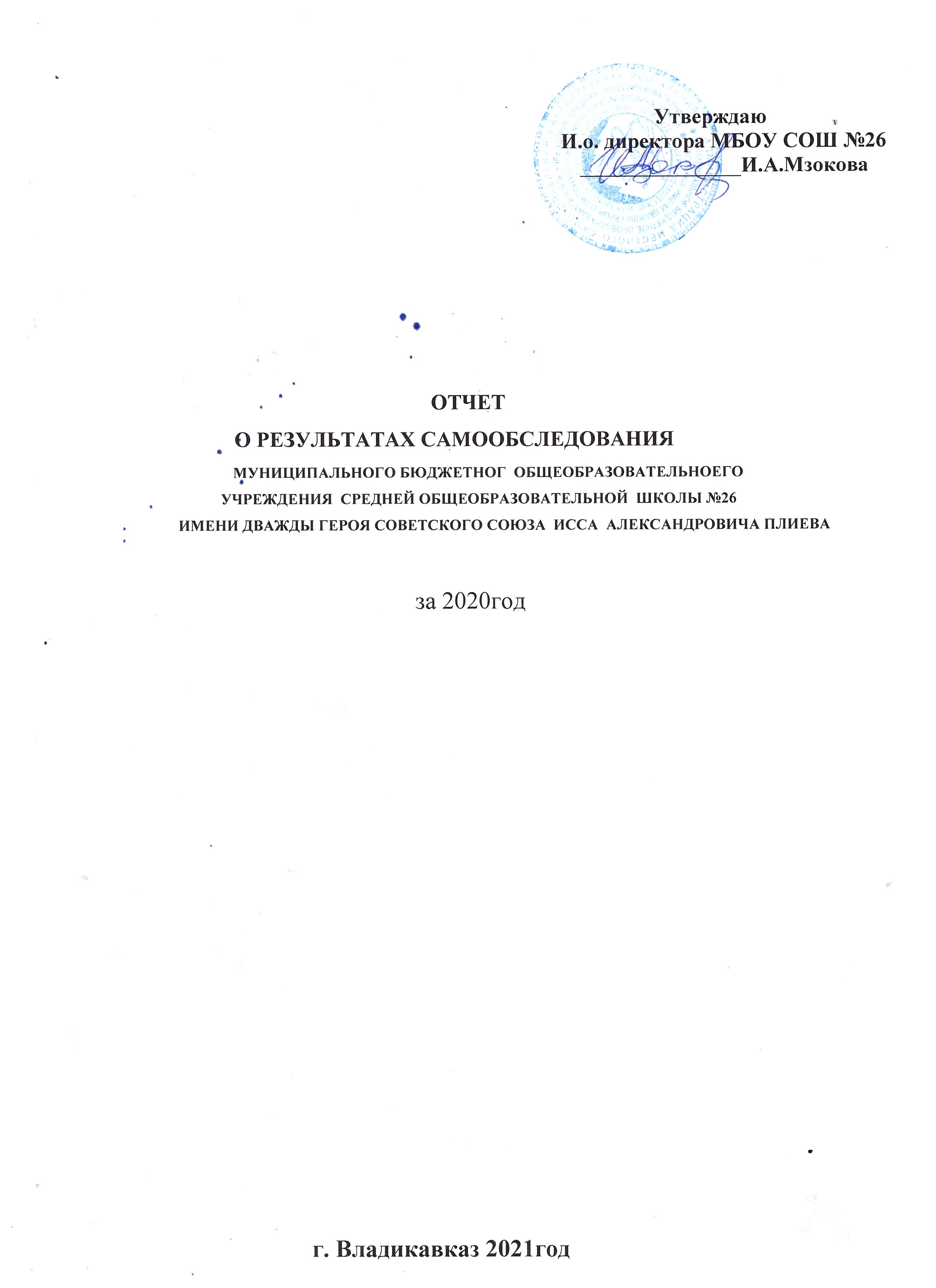                                                  ВВЕДЕНИЕОтчет составлен в соответствии с Порядком проведения самообследования образовательной организации, утвержденного Приказом Минобрнауки РФ от 14.06.2013 г.       № 462. В процессе самообследования проводилась оценка образовательной деятельности, системы управления организации, содержания и качества подготовки обучающихся, организации учебного процесса, востребованности выпускников, качества кадрового, учебно-методического, библиотечно-информационного обеспечения, материально-технической базы, функционирования внутренней системы оценки качества образования, а также анализ показателей деятельности организации, подлежащей самообследованию. Отчет содержит аналитическую часть и результаты анализа показателей деятельности образовательной организации. Его результаты рассмотрены на заседании педагогического совета школы (протокол № 9 от 30.08.2018г.) РАЗДЕЛ 1. АНАЛИТИЧЕСКАЯ ЧАСТЬОБЩИЕ СВЕДЕНИЯ ОБ ОРГАНИЗАЦИИДата  основания школы:  1936 годВид учреждения:  муниципальное бюджетное общеобразовательное учреждение средняя общеобразовательная школа имени дважды героя Советского Союза Иссы Александровича ПлиеваКод образовательного учреждения: 301126Код ОКПО:  24989435Юридический и фактический адрес:  362020, РСО-Алания, г. Владикавказ, проспект Коста,221 Контактные телефоны: 8(8672)514177; 8(8672)517330Электронный адрес: vladikavkaz026@yandex.ruСайт школы: www.vlad26.mwport.ruРежим работы: Устав принят 10.02.13 общим собранием трудового коллектива, протокол № 3Учредитель: управление образования АМС г. Владикавказ, договор от 20.12.2007 г.Лицензия на право ведения образовательной деятельности:  бессрочная, № 2217 от 14.10.15, серия15Л0 № 0001151, Министерство образования и науки РСО-АланияСвидетельство о государственной аккредитации:  серия15 А 02, № 0000058, № 1088, 04.02.2016 до 04.04.2026,Министерство образования и науки РСО-АланияОрган государственно-общественного управления: управляющий совет, председатель Билаонова О.К., Вид образовательной деятельности: реализация программ начального общего, основного общего, среднего (полного) образованияПрограмма общего  развития школы(на один год): 2020-2021г.Участие  в Приоритетном национальном проекте «Образование»: премия 1000000 рублей, приказ Министерства образования и науки № 146 от 15.05.2008 г.Участие в инициативе «Наша новая школа»: с 2010 года                               КАДРОВОЕ ОБЕСПЕЧЕНИЕСВЕДЕНИЯ О СОСТАВЕ АДМИНИСТРАТИВНЫХ ПЕДАГОГИЧЕСКИХ КАДРОВСИСТЕМА УПРАВЛЕНИЯ ОРГАНИЗАЦИИОрганом внутришкольного управления, координатором инноваций и учебно- методической работы в школе является Методический совет. Содержание деятельности     Методического совета определено общей методической темой: «Совершенствование форм и методов организации учебно-воспитательной работы». Задачи, которые решались в течение учебного года: Организация четкой системы методической работы согласно существующей: направление работы всех звеньев на планомерное разрешение методической подпроблемы школы «Инновационные образовательные парадигмы: метапредметный подход в обучении».Совершенствование работы по организации непрерывного повышения квалификации, педагогического мастерства учителей.Выявление, изучение и обобщение передового опыта творчески работающих педагогов школы.Подготовка и проведение Декады методического мастерства по проблеме школы. 	В методической работе школы используются активные формы обучения, развития и воспитания, которые реально позволяют решать проблемы и задачи, стоящие перед  образовательным учреждением. Формы методической работы: тематические педагогические советы, повышение квалификации  кадров, работа с вновь прибывшими специалистами, работа школьные методические лаборатории (МЛ), семинары-практикумы, предметные недели, разработка методических рекомендаций, педагогический мониторинг, самообразование,  аттестация. Мониторинг методической работы осуществляется через непосредственное наблюдение, отчеты учителей-предметников, отслеживание уроков с позиций здоровьесбережения и соответствия современным требованиям. На заседаниях  МЛ проводится экспертиза методических разработок, курсов по выбору, программно-методического обеспечения. Школьный методический совет координирует и стимулирует деятельность творчески работающих педагогических работников, направленную на разработку и совершенствование научно-методического обеспечения образовательного процесса и инновационной деятельности педагогического коллектива школы. В образовательном учреждении работают школьные методические лаборатории учителей по следующим направлениям: МЛ учителей начальных классов;МЛ учителей русского языка и литературы;МЛ учителей истории и обществознания;МЛ учителей иностранных языков;МЛ учителей родного языка и литературы;МЛ учителей физико-математического направления;МЛ учителей химико-биологического направления.Уровень профессиональной квалификации педагогических кадров обеспечивается системой методической работы школы. В школе сложилась 4-х уровневая структура управления методической работой.          В состав Методического совета школы входит 7 учителей (руководителей предметных лабораторий) и 4 члена администрации.План работы составляется по направлениям деятельности учителей, охватывает все аспекты: задачи на учебный год: диагностика знаний, умений, навыков; оформление документации; работа с одаренными детьми; работа со слабомотивированными обучающимися; работа по обмену опытом; внеурочная работа; экспериментальная и исследовательская работа; повышение квалификации. ПЛАНработы методического советана 2020/2021 учебный годС Е Н Т Я Б Р ЬУтверждение плана работы на новый учебный год.Рекомендации по планированию работы МЛ.Утверждение кандидатур на изучение и обобщение опыта.Система повышения квалификации педагогов, аттестация педагогов.Утверждение графика предметных недель.Самообразование учителей.Рекомендации по составлению Учебных рабочих программ.Подготовка к ВОШ, Всероссийским конкурсам и олимпиадам из Перечня Министерства образования РФ.Анализ неудовлетворительных результатов ВПР 2018, 2019гг., принятие управленческих решений по результатам мониторинга индивидуальных учебных достижений обучающихся.Н О Я Б Р ЬМетапредметный подход  в обучении. Метапредметные технологии: личностно-ориентированные технологии обучения.Анализ результатов ГИА, внутренних и внешних мониторингов. Выбор формы подведения итогов работы над методической проблемой школы.Итоги I тура Всероссийской предметной олимпиады школьников.Участие в олимпиадах и конкурсах из Перечня Министерства образования РФЯ Н В А Р ЬМетапредметный урок – плюсы и минусы в работе. Метапредметные технологии: интегративная технология.Качество знаний по итогам контрольных работ.Самообразовательная деятельность учителей английского языка, математики.Подготовка к XI школьной научно-практической конференции «Познание и творчество».М А Р ТМетапредметные технологии: интерактивная методика, технология «Дебаты».Итоги 2, 3 тура Всероссийской предметной олимпиады школьников.Самообразовательная деятельность учителей физики.Подготовка к Декаде методического мастерства с применением метапредметных технологий обучения: метода проектов, личностно-ориентированные технологии, интерактивная методика, интегрированная технология, технология «Дебаты».М А ЙО внеучебных достижениях обучающихся в 2020/2021 учебном году.  Подведение итогов по конкурсам и олимпиадам из Перечня Министерства образования РФФГОС 11 классы. Защита проектов.Творческий отчет учителя  начальных классов Джиоевой Л.В.Подведение итогов Декады методического мастерства.Самообразовательная деятельность учителей физической культуры, технологии.Педагогический     коллектив   школы   тесно   сотрудничает   с    СОРИПКРО. К основным формам работы можно отнести: - повышение квалификации педагогических работников (прохождение курсовой подготовки); - аттестация педагогических работников; - посещение семинаров по проблемам обучения и воспитания; - участие в работе научно-практических конференций и видеоконференций; - участие в профессиональных конкурсах;- участие в работе городских методических объединений.В МБОУ СОШ № 26 работает «Школа молодого учителя».Школа молодого учителяЦель работы: учиться быть учителемЗадачи:- сохранение и развитие кадрового потенциала МБОУ СОШ № 26;- создание условий для закрепления молодых специалистов в образовательном учреждении;-методическое сопровождение, оказание содействия профессиональному росту молодых педагогов;-приобретение практических навыков, необходимых для педагогической работы по занимаемой должности;-удовлетворение потребности молодых учителей в непрерывном образовании и оказание им помощи в преодолении различных затруднений;-помощь молодым учителям во внедрении современных подходов и передовых педагогических технологий в образовательный процесс;-ускорение процесса профессиональной и социальной адаптации молодых педагогов в МБОУ СОШ № 26.СХЕМА СТРУКТУРЫ УПРАВЛЕНИЯ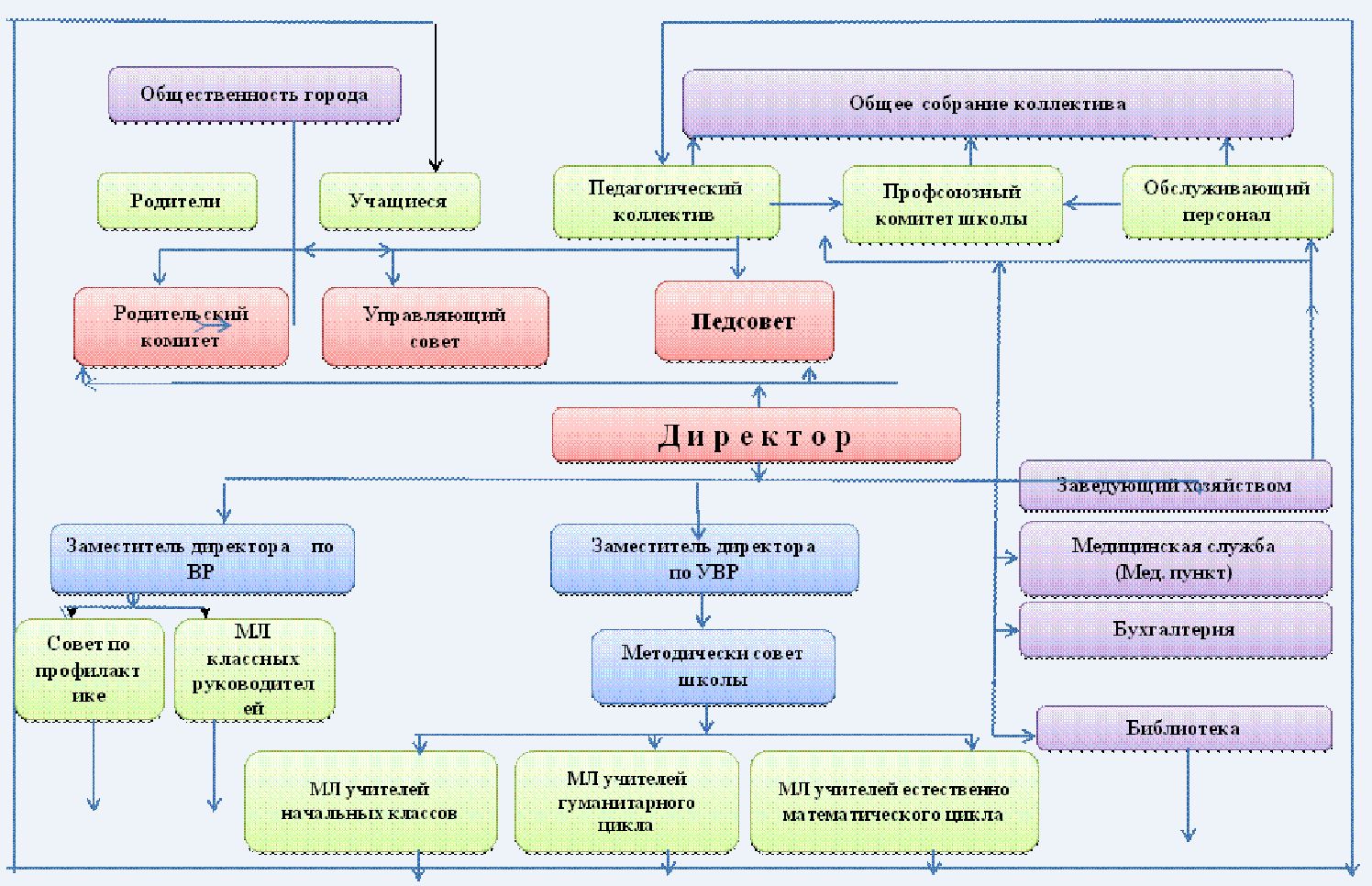 СВЕДЕНИЯ О КОЛИЧЕСТВЕ ОБУЧАЮЩИХСЯ                                        КОМПЛЕКТОВАНИЕ КЛАССОВСредняя наполняемость классов - 30 обучающихся. Школа работает в режиме 6-дневной рабочей недели (началка  – 5-дневной); занятия проводятся в 1 смену; продолжительность урока 40 минут.   1-4 классы занимаются в режиме неполного рабочего дня по нелинейному расписанию (ФГОС НОО).  5-9 классы занимаются по нелинейному расписанию (ФГОС ООО).10-11 классы занимаются по нелинейному расписанию (ФГОС СОО).  Организовано горячее питание в начальной  школе.Утверждены списки на бесплатное питание обучающихся льготной категории (5-11 классы).  Школа является базовой для прохождения педагогической практики студентов СОГУ и СОГПИ.    С 01.09.10 – республиканская пилотная площадка по внедрению новых  ФГОС НОО.  С 01.09.12 – республиканская пилотная площадка по внедрению новых ФГОС ООО.С 01.09.11 – республиканская экспериментальная площадка по апробации программы РАН   «Разговор о правильном питании» в  начальной школе.  ОБРАЗОВАТЕЛЬНАЯ ДЕЯТЕЛЬНОСТЬВ МБОУ СОШ № 26 образовательная деятельность ведется в соответствии законам и требованиям РФ:Федеральный закон от 29.12.2012 № 273-ФЗ «Об образовании в Российской Федерации»;ФГОС начального общего, основного общего и среднего общего образования  СанПиН 2.4.2.2821-10 «Санитарно-эпидемиологические требования к условиям и организации обучения в общеобразовательных учреждениях»;СПЗ.1.3597-20 « Профилактика новой короновирусной инфекции (СОVID-19)»;Основные образовательные программы общего образования(по уровням);Постановление№12 от18.08.2020года «О мероприятиях по профилактикегриппа, ОРВИв том числе новой короновирусной инфекции(СОVID-19)в эпидемическом сезоне 2020-2021учебных годов в РСО-Алания»;Учебные планы;Годовые колендарные графики;Расписание занятий.  Для организацииучебно-воспитательного процесса в 2020-2021учебного года согласно рекомендациям Роспотребнадзора администрация школы разработала график проведения санитарной обработкипомещений , входа в учреждение, закрепление кабинетов за классами, расписание уроков и перемен, а также график питания.С 1 сентября 2018 года действует ресурсный класс и сенсорно- динамический  класс по работе с детьми РАС. Были приняты 4 обучающихся в 1-й класс. А также были открыты дополнительные штатные единицы -  ресурсного учителя, дефектолога и трех тьютеров для сопровождения обучающихся по школе, на уроки в регулярный класс, в сенсорно- динамический  класс. Составлены индивидуальное расписание с учетом АООП и программы навыков. Активное взаимодействие происходит с куратором  ресурсного класса Круглякова Наталья ( психолог, специалист прикладного анализа поведения уровня ВСВА куратор ресурсного класса ), еженедельно осуществляется видеосвязь с сотрудниками ресурсного класса для конструктивного взаимодействия по вопросу программы навыков и личное сопровождение  сотрудников ресурсного класса и обучающихся каждые 1,5 месяца. А также согласно основным образовательным программам НОО, СОО,учебным планам,  годовым календарным графикам,  расписаниям занятий.УЧЕБНЫЙ ПЛАННедельный  учебный план для 1-4 классов на 2020-2021 учебный год    При организации обучения в первом классе соблюдены следующие дополнительные   требования:учебные занятия проводятся по пятидневной учебной неделе и только в первую смену;организована в середине учебного дня динамическая пауза продолжительностью 40 минут;обучение проводится без балльного оценивания знаний обучающихся и домашних заданий;дополнительные недельные каникулы  в феврале.В соответствии с выбором  модуля изучаемого в рамках ОРКСЭ, осуществленным  обучающимися и их родителями (законными представителями) в 4 классе введены в изучение следующие учебные модули «Основы светской этики». Выбор зафиксирован протоколами родительских собраний (№ 3 от 28.04.2020) и письменными заявлениями родителей. Недельный  учебный план для 5-9 классов на 2020-2021 учебный годГодовой (недельный) учебный план для 10-11 классов на 2020-2021 учебный год          		                           Календарный   учебный  график 		                   на 2020-2021 учебный годВ соответствии с ФЗ от 29.12.2012 г. № 273-ФЗ «Об образовании в Российской Федерации и на основании рекомендаций Министерства образования и науки Республики Северная Осетия-Алания в целях организованного проведения 2020/2021 учебного года и отдыха детей в каникулярное время установить:04 сентября 2020 года начало учебного года.Сроки проведения каникул:осенние каникулы – с 26.10.2020 г. по 03.11.2020г.;зимние каникулы – с 28.12.2020г.  по 09.01.2021г.;весенние каникулы – с 29.03.2021 г. по 05.04.2021г. Для 1-х классов дополнительные каникулы с 15.02.2021 г. по 21.02.2021 г.Продолжительность учебного года:в 1-ых классах – 33 учебные недели;во 2- 11 классах – не менее 34 недели без учёта государственной итоговой аттестации.Окончание учебного года, начало летних каникул определяется в соответствии с годовым календарным графиков школы и расписанием экзаменов государственной итоговой аттестации.        СОДЕРЖАНИЕ И КАЧЕСТВО ПОДГОТОВКИ УЧАЩИХСЯГОСУДАРСТВЕННАЯ  ИТОГОВАЯ  АТТЕСТАЦИЯ - 11КЛАССЫ (ЕГЭ)                                                   2019-2020 учебный годОбщее количество выпускников - 55Количество обучающихся допущенных к экзаменам - 55Количество обучающихся получивших аттестаты- 55Количество обучающихся не получивших аттестаты- 0Количество обучающихся получивших аттестаты особого образца- 9РЕЗУЛЬТАТЫ  ГОСУДАРСТВЕННОЙ  ИТОГОВОЙ  АТТЕСТАЦИИ ВЫПУСКНИКОВ 11-Х КЛАССОВ (2019-2020учебный год)         Cписок обучающихся получивших аттестат о среднем общем                                  образовании с отличием                  СРАВНИТЕЛЬНЫЙ АНАЛИЗ ЕГЭ ЗА ЧЕТЫРЕ ГОДАИз-за сложной эпидемологической обстановки в апреле – мае школа перешла, как и все общеобразовательные учреждения, на дистанционную форму работы. Учителям, ущащимся, родителям необходимо было заново выстраивать учебный процесс с учетом требованийвремени. Слаженная работа всех участников образовательного процесса позволила достойно завершить учебный год. Дистанционное  обучение в школе проходило организованно. При дистанционной форме работы активно использовались следующие платформы: ЯКласс, Zoom, WhatsApp, Учи.ru.  Все учителя освоили данную форму обучения. Программы по предметам были пройденны. Все оценки, полученные учащимися при выполнении контрольных и самостоятельных работ, тестов, устных ответов своевременно выставлялись в Дневник.ру.Комплексные мероприятия повышения качества образования при подготовке обучающихся к ОГЭ, ЕГЭ	В первом полугодии 2020-2021учебного года была проведена следующая работа:1. На педагогическом совете, заседаниях МЛ рассматривались вопросы:Анализ результатов ГИА за 2019-2020уч.год;Разработка и утверждение плана по подготовке школы к ГИА в 2020-2021уч.году.            2.Работа по выбору экзаменов выпускниками школ, их профессиональной ори                   ентации:Лекторий для родителей по теме « Готовимся к сдачи экзаменов.»;Лекторий для учащихся « Как успешно сдать экзамены.»Мастер- класс «Ловушки и подводные камни» для учащихся 11 классов и их родителей провел образовательный центр MAXIMUM.	3. Создание базы данных учащихся 9и 11 классов.	4.Проведены родительские собрания по теме « Знакомство с нормативными                  документами по организации и проведению ГИА -2021», где рассматрива                 лись вопросы:Права и обязаности участников;Подготовка к итоговому сочинению учащихся 11-х классов;Результаты тренировочного тестироваения учащихся 11-х классов, устранение причин , приводящих к неудовлетворительным результатам;Психологическое сопровождение ГИА.      5.   Информирование участников образовательного процесса о подготовке и порядке про                 ведения в форме ГИА через информационные стенды и сайт школы.      6.   Подготовка и проведение пробного пробного сочинения как условия допуска ГИА.	  7.  Учащимися посещены вебинары по подготовке к ЕГЭ по русскому языку и математике, организованные  СОРИПКРО.                   8. В дистанционном режиме проводятся срезы знаний обучающихся по выбранным пред                        метам.                                      Результаты пробного сочиненияОбучающиеся испытывают трудности при написании объемной работы.У некоторых обучающихся слабо развит навык аргументированного пересказа, обеспечивающий грамотную передачу информации с использованием оценки изложенных автором событий, с привлечением собственных фактов. Обучабщиеся очень мало читают, намного сократили интеллектуальное общение , косноязычны из-за виртуального общения.График тренировочного тестирования по математикеВ целом, анализируя результаты экзаменнационной работы пробного тестирования по математике              профильного уровня, можно сделать выводы, что обучающиеся 11-х классов не в достаточной степени готовы к выполнению заданий профильного уровня на данном этапе подготовки к экзамену.                        План ликвидации пробелов в знаниях учащихся 11 класса.                             Всероссийские проверочные работы      Проанализировав результаты ВПР, проводимых в сентябре- октябре 2020года, учителями –предметниками под руководством заместителей директора по УВР, руководителями МЛ был сделан вывод:    1.Результаты проверочных работ показали наличие ряда проблем в математической подготовке учащихся, в том числе:низкий уровень сформированности навыков самоконтроля, включая навыки внимательного прочтения текста задания, сопоставления выполняемых действий с условием задания, предварительной оценки правильности полученного ответа и его проверки; слабое развитие навыков проведения логических рассуждений; недостаточное развитие у обучающихся умения решать практические задачи.    2. Анализ результатов выполнения ВПР  позволил выделить  пробелы  в подготовке по русскому языку:умение проводить фонетический разбор слова, распознавать простые предложения с обращением и однородными членами, определять лексическое значение слова, выделять основную мысль текста.     3. В течение трех лет процент неуспевающих заметно снизился, что говорит о положительной динамике.ОЛИМПИАДЫКоличественный отчет по  Всероссийской олимпиаде школьников в 2020/2021 учебном году МБОУ СОШ № 26          Победители и призеры муниципального этапа Победители и призеры регионального этапа                    ВОСПИТАТЕЛЬНАЯ ДЕЯТЕЛЬНОСТЬ                                                      «Для воспитания детей нужен не великий ум,                                                        а большое сердце – способность к общению,                                                        к признанию равенства душ»                                                                                                      С. Соловейчик            Школа – это дом, где формируется и как бы проектируется будущая личность, имеющая высоконравственные идеалы, разностороннее образование, четкую гражданскую позицию, исполненную достоинства и самоуважения. Только такая личность сможет найти свое место в обществе, реализовать свои способности, жить счастливой жизнью. И в этом «проектировании» важно все. Именно поэтому образовательной, чистой учебной деятельности недостаточно. Какими бы хорошими, полноценными, развивающими ни были уроки, нужны ещё какие-то дополнительные инструменты. Поэтому каждый учитель, каждый классный руководитель, помимо дидактической системы, имеет систему воспитательную, связанную с внеклассной работой.              Сегодня недостаточно внимания уделяется воспитательному потенциалу учебного процесса. В нашем обществе нарастают негативные явления: бездуховность, социальная незащищенность граждан, социальные расслоения, криминализация общества, пропаганда насилия в СМИ. Как следствие этих процессов – рост подростковой преступности, беспризорности, наркомании, снижение общей культуры молодежи. Проблема воспитания подрастающего поколения остается острой проблемой не только школы, семьи, но и всего общества и государства.             Вся деятельность нашего педагогического коллектива направлена на создание воспитательной системы школы. Она соединяет в единый процесс две педсистемы  школы обучающую и воспитывающую, интегрируя таким образом все педагогические воздействия, создавая программы и подпрораммы развития и воспитания.               Главная цель воспитательной системы школы – создание условий для формирования личности, имеющей высоконравственные идеалы, разностороннее образование, четкую гражданскую позицию, исполненной достоинства и самоуважения.    Только такая личность сможет найти свое место в обществе, реализовать свои способности, жить счастливой жизнью. Данная цель охватывает весь педагогический процесс, пронизывает все структуры, интегрируя учебные занятия и внеурочную жизнь школьников, разнообразные виды деятельности, общения, традиции, всю общешкольную  среду.              Воспитание представляется как взаимосвязанная цепь развивающих воспитательных ситуаций, каждая из которых строится с учетом результатов предыдущих.        Система воспитательной работы школы направлена на испытание каждым чувства успеха. Позитивные чувства формируют позитивное воспитательное пространство.  Поэтому все элементы воспитательной работы школы должны работать на то, чтобы каждый ребёнок в течение года испытал чувство успеха, победы над самим собой.         Концепция воспитательной системы МБОУ СОШ № 26  выстраивается сориентацией на модель выпускника как гражданина-патриота, образованного человека, личность свободную, культурную, гуманную, способную к саморазвитию. Такой системный подход позволяет сделать педагогический процесс более целесообразным, управляемым и эффективным. Каждый педагог школы использует свою стратегию и тактику в воспитании, основанную на компетентностном подходе.       Планируя воспитательную работу, педагогическим коллективом были сформулированы основные задачи:отношение к воспитанию, как к доминантной составляющей в образовательном процессе.  Приоритет патриотического,  гражданского и нравственного воспитания;содействие формированию сознательного отношения учащихся к своему здоровью, как к естественной основе умственного, физического, трудового и нравственного развития;содействие учащимся в освоении ценностей общества, в котором они живут, и способов реализации в них;предоставление личности широких возможностей выбора индивидуальной траектории развития и способов самореализации;организация воспитательного пространства через школьное самоуправление, где учащиеся развивают свои способности и склонности;активизировать работу по сплочению учащихся в классных коллективах;совершенствовать организацию ученического самоуправления;содействовать развитию чувства коллективизма и взаимопомощи подрастающего поколения;содействовать организации досуга детей;способствовать развитию лидерских качеств учащихся ;систематизировать накопленный опыт воспитательной работы классных руководителей.          Решение этих задач должно было способствовать развитию воспитательной системы  школы, в основе которой лежала цель: воспитание творчески развитой социально-ориентированной личности способной строить жизнь достойного человека, а также раскрытие, развитие и реализация интеллектуальных и духовных свойств личности учащихся.Подводя итоги воспитательной работы, следует отметить, что педагогический коллектив школы стремился успешно реализовать намеченные планы, решить поставленные перед ним задачи. Ежегодно утверждается комплексный план воспитательной работы, разрабатываются критерии, показатели и способы изучения эффективности воспитательной системы. Они включают в себя:- духовно - нравственную воспитанность учащихся;- сформированность интеллектуального  потенциала личности;- развитость физических качеств;- удовлетворённость учащихся, родителей, педагогов  жизнедеятельностью в школе.В течение года педагогами школы проводилась диагностика уровня воспитанности каждого обучающегося и класса; на основе этих данных ведётся мониторинг уровня воспитанности классов и каждого ученика. На данный момент в школе достаточный уровень функционирования воспитательной системы. Воспитательная деятельность педагогов в школе реализуется в трех сферах:в процессе обучения;во внеурочной деятельности;во внешкольной деятельности.В жизнедеятельности каждой школы есть что-то свое, особенное. И наша школа не исключение. Творчество – продолжает оставаться  главным источником жизни школы. И, прежде всего, творчество  педагога. Ведь только учитель – творец, неравнодушный и любящий свое дело, способен воспитать творческого ученика.  Школа после уроков – это мир творчества, проявления и раскрытия каждым ребёнком своих интересов, своих увлечений, своего «я». Ведь главное, что здесь ребёнок делает выбор, свободно проявляет свою волю, раскрывается как личность.        Важно заинтересовать ребёнка занятиями после уроков, чтобы школа стала для него вторым домом, что даст возможность превратить внеурочную деятельность в полноценное пространство воспитания и образования.В своей работе с учащимися воспитатели применяют различные формы, методы и модули воспитательной работы:словесно-логические формы – убеждение, беседы, собрания, линейки,  дискуссии,обсуждение проблемы класса и личных проблем;образно-художественные формы – совместное эстетическое переживание (спектакль, концерт, праздник, конкурс).трудовые формы – различные виды работ в школе (уборка в классе,       дежурство, уборка территории школы и села).Дела организовываются по трём моделям:Педагоги сами организовывают дело, готовят материал, выступают на классных собраниях, проводят беседы, делают сообщения;Привлекают учеников для проведения мероприятий.Организовывают творческое дело, в котором участвует много людей:   учителей, учеников, родителей, приглашённых гостей.Почти во всех проводимых мероприятиях ребята 1-11 классов принимают активное участие, помогают учителя-предметники, родители. Практически все мероприятия отличаются глубоким проникновением в тему, хорошей подготовкой и высоким уровнем проведения.Наряду с традиционными подбираются всё более новые и интересные формы воспитательных мероприятий: театрализованные праздники, устные журналы, круглые столы, диспуты, концерты, торжественные и рабочие линейки, конкурсы, выставки, тематические и предметные недели, трудовые десанты, спортивные мероприятия    различных форм, экологические уроки, уроки Памяти, уроки Нравственности, акции, походы, экскурсии и т.д.Одной из приоритетных форм осуществления воспитательной работы      является КТД (коллективно-творческое дело).          Согласно плану воспитательной работы школы,  прошли запланированные  КТД    «Таецы народов Кавказа»,  «Зимние забавы»,  «Детские и юношеские песни – флэшмобы по направлениям РДШ»,  «В вихре вальса», в котором  приняли участие обучающиеся 1-11 классов.          Темы, выбранные для этих мероприятий, были интересны во всех отношениях и позволили ребятам полностью  реализовать свои способности. В конкурсах оценивалось сценическое мастерство, массовость, музыкальность,  костюмы, композиция,    декорации.           КТД стали традиционными для школы. Они сплачивают не только детей в единый коллектив, но и  сближают учителей  и  учеников, а также дают возможность родителям принимать участие в школьной жизни  своих детей.  Многие из школьников называют каждое из этих мероприятий запомнившимся своей яркостью, интересным содержанием, полезными знаниями, разнообразием.  Это говорит о том, что школьные традиции сохраняются  благодаря усилиям всех тех классных руководителей, которые активно, инициативно и творчески  поддерживают  и развивают их.Традиционными в школе стали:День ЗнанийДень УчителяПосвящение в ПервоклассникиДень пожилого человекаДень материНовогодние праздникиВечер встречи выпускников школыКонкурс военно-патриотической песни«А, ну-ка, мальчики!» (1-8 классы) «А, ну-ка, парни!» (9-11 классы)«Мисс Дюймовочка!» (1-8 классы) «А, ну-ка, девушки!» (9-11 классы)Благотворительная  акция «Декада добрых дел»Экологический десантАкция  «Ради жизни на земле»«Последний звонок»Выпускные вечера (4 и 11 классы)           Школа сотрудничает с Центром «Нарт»,  МОУ ДОД  Домом детского технического творчества, Республиканским Центром детского и юношеского туризма, ДЮСШ, Центром эстетического воспитания  детей «Творчество», Республиканским Центром Детского технического творчества и Республиканской  Юношеской библиотекой им. Гайто Газданова,  с Центром профилактики наркомании и с отделом  Государственного пожарного надзора по Затеречному МО, с УГИБДД.         Систематическая работа по профилактике детского дорожно-транспортного травматизма организуется в тесном сотрудничестве с УГИБДД, УО,  культурно-просветительскими организациями.          В основе работы с детьми по воспитанию культуры поведения на улице, в транспорте и обучения ПДД лежит  педагогика сотрудничества. Сотрудники ГАИ  ведут систематическую просветительскую  работу с учащимися  школы,  при этом большую помощь им оказывают ребята 2 «Г» класса – ЮИД «Зебра».        Руководитель отряда  – Малиева А.Х. Они принимают активное участие в    республиканских,  городских и школьных акциях по профилактике ДТТ, участвуют в смотрах и конкурсах, городских акциях.        В школе активно работает отряд ДЮП «Пламенное сердце» - 6 «Б» класс.  Класс был неоднократно отмечен  благодарностью за активную работу по обучению школьников правилам пожарной   безопасности, привитию детям навыков осторожного обращения с огнем и правильному поведению в случае возникновения пожара. Руководитель отряда – Мамсурова Ф.А.       В соответствии  с программой РДШ в школе работают  отряды:  «Юные плиевцы» - 3 - и  классы  «Юные юнармейцы» – 2 – 11-е классы  «Юные железнодорожники» - 7 «Б» класс «Миротворцы», волонтеры, миротворцы - экологи – 5-10 - е классы; ДЮП  « Пламенное сердце» - 6 «Б» класс ЮИД  « Зебра» - 2 «Г» классВ школе ведется большая  МИРОТВОРЧЕСКАЯ  работа.        Все детские объединения работают под одним девизом: «Мир душе. Мир стране. Мир Земле!»         Имеют три ключа: «Любовь Красоту. Знания» и соблюдать принцип триединства:   «Добрые мысли. Добрые дела и поступки!» и объединены одной     программой «ЮНИСЕФ».             За  2019/2020 учебный год  школе за миротворческую работу былоприсвоено звание  «ШКОЛА МИРА – 2020», а также выдано свидетельство участника Марша юных миротворцев. Данная акция была организована в рамках Междисциплинарной программы «СЕТЬ ШКОЛ МИРА».               Коллектив СОШ № 26 в лице директора Туккаевой З.Е. был награжден грамотой за активное участие в IХ – ом международном слете Движения юных миротворцев стран СНГ в РСО-А «Я голосую за мир!», посвященном международному Дню Мира.               Делегации миротворцев 7 «А» и 7 «В» классов приняли активное участие во Всероссийском миротворческом онлайн – слете, достойно представив добрые  традиции  школы.              Юные  миротворцы, юнармейцы, экологи и активисты РДШ школы положили начало тесной дружбе со школьниками Монголии из г.Улан-Батор.                             Обе школы носят имя Дважды Героя Советского Союза, Героя Монгольской Народной Республики, генерала армии, уроженца Северной Осетии – Алании  Исса Александровича Плиева. В рамках празднования Дня воссоединения Крыма с Россией, на базе школы прошел VI детский форум «Крымская весна». Организаторы мероприятия Центр       эстетического творчества детей «Творчество» и Союз миротворцев «Юг».На фестивале присутствовали активисты РДШ и юные миротворцы школ города и республики, почетные гости, ветераны, представители общественных организаций, родители. История России богата знаменательными датами. И Крымская весна  тому яркий пример. Юные патриоты Осетии отнеслись к славной дате в истории новой      России с чувством гордости перед своим Отечеством, его историей, свершениями…Коллектив школы СОШ № 26 в лице директора Мзоковой И.А. был награжден грамотой за активное участие в фестивале Крымская весна – 2021 «Россия и Крым вместе навсегда!», посвященном седьмой годовщине воссоединения Республики Крым с Россией.Воспитательная работа в школе осуществляется по следующим направлениям:1. Патриотическое воспитание2. Духовно - нравственное воспитание.3. Интеллектуальное воспитание.4. Физическое воспитание.5. Эстетическое воспитание.6. Экологическое воспитание.7. Трудовое воспитание.8. Профилактика правонарушений.1. Патриотическое воспитание.Цель: формирование духовно-нравственных ценностей, привитие патриотических    качеств, воспитание любви к Родине, уважения к подвигу русского народа.             В течение  учебного года обучающиеся школы - участники   многих  патриотических  акций, конкурсов и уроков мужества:Уроки мужестваТематические уроки, посвященные трагическим  событиям в г. БесланТематические уроки «Моя малая Родина» (1-4 классы)Акция ко Дню пожилого человека «Подари радость людям!»Акция «Ветеран живет рядом!»4 ноября учителя и учащиеся школы приняли активное участие в праздновании Дня Единства3 декабря отмечали памятную дату «День неизвестного солдата», 12 и 13 декабря   в рамках празднования  Дня конституции в школе прошли открытые классные часы на тему значимости Конституции РФ,  конкурс рисунка «Я и закон», правовые беседы обучающихся старших классов и школьного инспектора. Республиканская благотворительная акция «Рождественский подарок ребенку инвалиду»Акция памяти у памятника «Камень плача»Праздник «Гордость страны,  доблесть нации!», посвященная  Дню      Героев РоссииАкция «Памяти павших будьте достойны» Всероссийская Акция «Мы не были на той войне…»(Ученики и учителя школы занимались сбором фотографий и записями    историй семей, связанных с ВОВ и послевоенным периодом до наших дней.  Фотографии времен ВОВ  должны были быть художественными, сюжетными, изображающими определенные моменты из жизни солдат, тружеников тыла, моменты боевых действий.)День юного героя-антифашистаМесячник оборонно-массовой работыАкция «Письмо с фронта»Всероссийский конкурс «Город Воинской славы – память сражений надежно хранит!»Конкурс плакатов «Они сражались за Родину»Республиканская патриотическая акция «Знамя Победы»Молодежная гражданско-патриотическая акция «Памятник у дороги»Возложения цветов на Мемориале Славы, у памятников  как дань памяти в календарные датыАкция «Вахта памяти», посвященная Победе  в ВОВ«Урок Победы», посвященный 76-летию Великой Победы.Классные руководители провели Уроки на высочайшем уровне: презентации,              м/л композиции, тематические беседы, викторины и диспуты, конкурсы.Неделя мира.Географический  диктант.День города и столицыУроки «ПроеКТОриЯ».Международная просветительская акция «Знаешь историю – любишь Отечество».Вступление в ряды юных юнармейцев.                 В рамках дистанционного обучения школьники приняли активное участие во всероссийских военно-патриотических акциях, посвященных Великой Победы, акциях Российского Движения Школьников: «Окна Победы»,             «Фонарики», «Дети читают о войне», «Помним, гордимся!», «О войне стихами», «Солдатская каша», «Бессмертный полк», «Дорога памяти», «Лица Победы».        Мероприятия, проводимые в школе, были направлены на то, что бы ребята усвоили главное,  что любовь к Родине – это проявление патриотизма, а защита Отечества –  это долг и обязанность патриота.2. Нравственное воспитание.Цель: Развитие у учащихся сознательного отношения к нормам права и морали,  Конституции РФ, правам и свободам граждан, осознание каждым ребенком принадлежности к судьбе Отечества, способности строить жизнь, достойную человека.        В этих целях проводились воспитательные часы в классах на темы: «Моя семья», «Как я должен вести себя в общественных местах», «Осторожно – огонь!», «Внимание! Террор!», «Закон в нашей жизни», «Будьте добры и вежливы». В воспитании учащихся таких качеств, как уважение пожилых людей, родителей, учителей большую роль сыграло проведение таких праздников как: «День пожилых людей», «День учителя», «День защитников Отечества», «Женский день», «День матери», «День народного единства». Была организована Акция милосердия, помощь ветеранам ВОВ и вдовам погибших, проведена работа по благоустройству территории школы. В каждом классе неоднократно проводились уроки Добра, Мужества, Памяти.         Согласно  рекомендациям   Министерства образования и науки РСО-А и УО г. Владикавказа  с  начала  2018/2019 учебного года  в школе  проходят занятия  по семьеведению в 10-11 классах.В 2020/2021 учебном году курс семьеведение ведут  классные руководители  (11 «А» класс – Стародубцева Н.В.,10 «Б» класс – Битиева Ф.Х.,  10 «А» класс – Газданова Ф.К.)Занятия  проходят  на  классных часах. Данная программа рассчитана  на 35 уроков.Актуальность  курса заключается в том, что среди непреходящих ценностей, созданных человечеством за десятки тысяч лет, семья является одной из величайших. Ни одна нация, ни одна культурная общность не сумели обойтись без семьи. Ученые считают, что семья возникла примерно три тысячи лет назад. Главное в семье – не выгода, не совместная деятельность, а любовь. Сохраняя любовь и передавая это чувство другим поколениям, члены семьи создают в ней атмосферу счастья, защищенности, уверенности.           Программа  курса  «Семьеведение» предусматривает подготовку  молодежи к семейной жизни, сосредоточение  внимания на том, какие они, юноши и девушки, вступающие в брак, как они воспитаны, умеют ли они любить прежде всего не себя, а другого, жить для другого, смогут ли нести ответственность за будущую семью, детей, за счастье близкого человека,  смогут ли правильно строить внутрисемейные отношения  ради будущих детей.3. Интеллектуальное воспитание.Цель: Осознание учащимися значимости развитого интеллекта для будущего самоутверждения и успешного взаимодействия с окружающим миром.           Педагогический коллектив школы стремится создать благоприятные условия для всестороннего развития личности каждого ученика, отводя определенную воспитательную роль учебно-познавательной деятельности. На уроках, в учебной деятельности, учителя - предметники формируют научное мировоззрение учащихся. Это находит продолжение и во внеклассной работе, во внеурочных занятиях. Традиционными стали в школе предметные недели, в рамках которых воспитатели используют различные формы внеурочной деятельности: конкурсы, викторины, интеллектуальные игры, устные журналы, выпуск газет и т.д. В течение года учащиеся нашей школы участвовали в предметных и дистанционных олимпиадах, создавали исследовательские работы и проекты. Классными руководителями были организованы заочные экскурсии в музеи, театры мира.4. Физическое и санитарно-гигиеническое воспитание.Цель: формирование навыков личной гигиены, любовь к спорту, развитие чувства необходимости заниматься физической культурой.           Судя по медицинским справкам, много детей имеют слабое здоровье, а занятия спортом ведут ребят к здоровому образу жизни. В течение года в школе проводились Дни здоровья, в младшей школе – спортивные пятиминутки, классные руководители беседовали о вредных привычках, о здоровом образе жизни. Наша школа принимала участие в акции «Мы за здоровый образ жизни». В рамках этой акции были подготовлены различные мероприятия, пропагандирующие здоровый образ жизни. Учащиеся нашей школы участвовали в территориальных и районных спортивных мероприятиях. Школа гордится своими спортсменами и желает дальнейших спортивных достижений.5. Эстетическое воспитание.Цель: Формирование культуры общения учащихся, осознание необходимости позитивного общения как со взрослыми, так и со сверстниками, воспитание стремления к полезному времяпровождения и позитивному общению, воспитание умения видеть, чувствовать прекрасное и наслаждаться им.             Для работы в этом направлении в школе созданы все условия. Воспитатели и учителя формируют у детей чувство прекрасного, интерес к отечественной и зарубежной культуре, стремление найти себя в творчестве, вызвать интерес у учащихся в культурном досуге. В школе проводилось много традиционных мероприятий: День знаний, День учителя, День пожилых,  Международный Женский день – 8 марта, Последний звонок, вечера, посвящённые юбилейным датам писателей, поэтов,  учёных, композиторов. В  школе  проводились выставки рисунков, фотографий «Жизнь нашей школы», «Любимое время года»,  «Прекрасное рядом».  Прошло много эстетических мероприятий, посвященных  Великой Победе.6. Экологическое воспитание.Цель: Прививать любовь ко всему живому, чувство заботы о чистоте и красоте природы, о её экологическом благополучии.        Педагогами были организованы экологические рейды, КВНы, озеленение классов.  Обучающиеся школы  участвовали в экологических акциях, трудовых десантах, месячниках  по благоустройству  школьной территорий. Классные руководители проводили беседы на экологическую тему.7. Трудовое воспитание.Цель: прививать трудолюбие, умение работать качественно, совершенствовать навыки организации коллективного труда, уважения к труду и людям труда, воспитание бережливости, аккуратности, ответственности за результаты труда, формирование убеждения в том, что труд по самообслуживанию – это проявление принципа справедливости, это способ избежать эксплуатации одного человека другим на бытовом уровне.           Трудовое воспитание имеет большое значение в становлении и развитии личности. Чтобы хорошо учиться, надо много трудиться. В школе за каждым классом закреплён учебный кабинет, который ребята самостоятельно и по своему вкусу оформляют, дежурные ухаживают за комнатными растениями, периодически проводятся субботники по уборке пришкольной территории.8. Профилактика правонарушений. Сентябрь,  2020 годБеседы по классам, напоминание Устава школы и Правил  для обучающихся. О нормах общественного порядка и нарушениях, влекущих за собой наказание.Совместные беседы по классам по пожарной безопасности и ПДДУчастие в акции «Внимание, водитель!», приуроченной к началу учебного  года.          В  МБОУ СОШ № 26 прошли  тематические  уроки  и  классные часы    Памяти жертв терроризма и событий в Беслане 2004 года на тему «Наш мир  без террора!», конкурс рисунков и плакатов «Дорога к миру»,  правовые уроки, встречи с правоохранительными органами.   Цель данных уроков:сформировать у учащихся представление о терроризме как историческом и            политическом явлении;привлечение внимания учащихся на необходимость проявления бдительности с целью  профилактики совершения террористических актов;содействие формированию чувства милосердия к жертвам терактов(на примере Беслана);ознакомление учащихся с основными правилами поведения в условиях теракта           (памятка для учащихся), противодействие распространению заведомо ложных           сообщений об акте терроризма;Ознакомление учащихся с отдельными статьями УК РФ    В школе прошел конкурс рисунков и плакатов «Нет террору!  Дорога к миру…                           Линейка  «Мы помним. Мы скорбим»…              После Единого классного часа уважаемые гости,  ученики и педагоги  собрались на школьном дворе на торжественную линейку, посвященную памяти погибших  детей и взрослых, во время террористического акта в городе Беслан. Посетили  Мемориальное  кладбище «Городе ангелов»              Проходят дни, месяцы, годы. Но эту трагедию не забыть нам никогда. И сегодня, вспоминая о тех страшных событиях осени 2004 года сжимается сердце. Невозможно примириться с болью потерь. Но испытания ещё больше сближают нас, заставляют многое переоценить.Только вместе мы можем победить то зло, которое обрушивается на нашу землю.               В школе прошли тематические правовые уроки и встречи с сотрудниками правоохранительных органов. Инспекторы ПДН ОП № 2 Гобеева Ж. и Османов Т.К. ознакомили  как педагогический колектив, так  и ученический с информацией об уголовной   ответственности лиц,  распрастраняющих заведомо ложные сообщения об акте   терроризма, наступающую на основании статей 20 и 207 уголовного кодекса      РФ,  о безопасности учеников и работников школы. Вопросам безопасности жизни  было уделено должное внимание и на   общешкольном  родительском собрании.                 С 1 сентября по 1 ноября 2020 года  Управлением Главы Республики Северная Осетия – Алания по вопросам противодействия коррупции,  государственной гражданской службы и кадров Администрации  Главы  Республики Северная  Осетия – Алания  и  Правительства Республики Северная Осетия – Алания прошел конкурс  рисунков «Дети против коррупции».         Обучающиеся МБОУ СОШ № 26 приняли в нем активное участие.  Октябрь,  2020 годУчастие в круглом столе, посвященном  профилактике правонарушений       несовершеннолетних.Лекторий  в библиотеке   -  «А мир такой вокруг прекрасный!» Тестирование по итогам Всероссийской акции "Проверь ПРАВОзнание».Ноябрь,   2020 год            Беседа о правонарушениях (были зачитаны  отдельные статьи УК РФ) Декабрь, 2020 годс 1 по 10 декабря 2020 года прошла по  традиции акция под названием  «Декада добрых дел». 7 декабря 2020 года  согласно графику проведения лекций для обучающихся 10-11 классов прошла лекция «Противодействие коррупции». Занятие провела ведущий специалист государственно – правового отдела Конституционного суда РСО - А  Кокоева Альда  Григорьевна.Школьники и преподаватели получили много полезной информации, отвечали на вопросы,  принимали активное участие в дискуссии. Тема лекции актуальна в настоящее время.10 декабря – Международный день прав человека.               «В рамках месячника по профилактике безнадзорности и правонарушений среди несовершеннолетних,   в школе прошла лекция «Профилактика курения, употребления наркотических и психоактивных веществ,  среди детей и несовершеннолетних».  Лекцию прочитали специалисты Республиканского  Наркодиспансера. Прошли классные часы (1 – 4 классы), совещание  при директоре, родительский лекторий и линейка (5-11 классы)  по предупреждению и недопущению населения города в террористические и экстремистские группировки, по профилактике  антитеррористической безопасности. Администрация школы, классные руководители, учитель ОБЖ  Джиоева И.Т. провели большую профилактическую работу  с  педагогическим и ученическим  коллективом, а также с родителями  обучающихся  по предупреждению террористической защищенности. Рассказали о предупредительно  - защитных мерах в экстремальных  ситуациях.          В течение учебного года ведется  работа по профилактике наркомании, табакокурения и алкоголизма. Целью этой работы являлось создание условий для формирования у учащихся устойчивых установок на неприятие наркотических веществ и формирование у них навыков здорового образа жизни.  В МБОУ СОШ № 26 реализуется подпрограмма «Внимание, ребенок!» - направленная на формирование эффективной системы профилактики детской безнадзорности и правонарушений, употребления наркотиков,   алкоголя  и никотина,  включающей два аспекта профилактической работы:     - меры общей профилактики, обеспечивающие вовлечение всех обучающихся в жизнь  школы;    - меры специальной профилактики, состоящие в выявлении обучающихся, нуждающихся в особом педагогическом  внимании, и проведении с ними работы на индивидуальном уровне.      Профилактика правонарушений, безнадзорности, вредных привычек проводится во взаимодействии с родителями,  во внеклассной и внешкольной деятельности с учащимися, по месту жительства, путем индивидуального шефства, коллективных дел, работы спортивных секций, занятий по интересам. Большое внимание уделялось учащимся, нарушавшим Устав школы. Все они находились под пристальным вниманием администрации, инспектора ПДН   Османова Т. К.   Учащиеся, требующие особого контроля,  составляют дети с неадекватным поведением, но все они находятся в первую очередь на контроле у классных руководителей и администрации.          Много внимания уделялось и работе с родителями, как индивидуально, так и на родительских собраниях и лекториях. Освещались такие темы, как:вопросы насилия и жестокого обращения с детьми;значение домашнего задания в учебной деятельности;ответственность, самооценка и самоконтроль, как их развивать;какой папа нужен ребенку?;родительская любовь;агрессия у подростков;взаимодействие с тревожными детьми;как  помочь ребенку хорошо учиться;         Состоялся откровенный разговор о взаимоотношениях в семье взрослых и детей.  В  90 случаях по статистике дети уходят на улицу именно из - за непонимания с родителями…Были зачитаны анкеты, где ребята отвечали на вопросы и продолжили фразу: «Если бы я был волшебником…». Ответы шокировали некоторых родителей и заставили задуматься о том, что дороже детей нет ничего на свете,  и  лишать их радостных минут детства они не имеют права.Прошли как индивидуальные, так и групповые  встречи директора школы     Туккаевой З.Е., зам. директора по ВР Джатиевой Н.Г., школьного  психолога  Джиоевой И.Т. и  инспектора  ПДН Османова Т.К.,  как с  отдельными  обучающимися, так и с родителями детей, требующих  пристального внимания,  направленные на профилактику жестокого обращения  с детьми;В течение учебного года прошли рейды с посещением неблагополучных семей, несовершеннолетних из группы «риска».          Это очень эффективный и воспитательный метод воздействия на родителей, которые не добросовестно выполняют свой родительский долг и не так часто заходят в школу.  Беседы с ними проводились доброжелательно,   напомнили  об уголовной  ответственности родителей за здоровье и воспитание подрастающего поколения.         Кроме этого в школе функционирует Совет профилактики, в состав которого входят  администрация школы,  психолог, школьный  инспектор,  родители, члены ученического Парламента.  Работа  строится по четко намеченному плану на год.  Ежедневно ведётся работа с опаздывающими,  выясняются  причины отсутствия детей (посещение семьи, звонок домой).  Проводятся беседы,  встречи с родителями.                     Воспитание правовой культуры и законопослушного поведения              школьников  в  МБОУ СОШ № 26 - это целенаправленная система мер,       формирующая  установки  гражданственности, уважения и соблюдения права,       цивилизованных способов  решения споров, профилактики правонарушений,       воспитания  уважительного отношения  к закону и правам человека.                                   Работа классных руководителей            В каждом классном коллективе сложилась своя, индивидуальная воспитательная система, в основе которой лежит комплексное изучение состояния, проблем и перспектив воспитания, обучения и развития обучающихся. Работа в классных коллективах ведется продуманно и грамотно, с учетом возрастных особенностей учащихся. Кадровый состав педагогов разнообразен, опыт работы от 3 лет до 40 лет. В школьных мероприятиях участвуют все классы, но степень активности, естественно, разная. Это связано с работой классных руководителей, их умением организовать, зажечь детей, умением привлекать к участию в мероприятиях каждого ученика.            Хотелось выделить некоторых классных руководителей,  с  ярко выраженным творческим подходом к воспитанию подрастающего поколения:                      Вышаренко А.В.  (4  «В» класс) раскрывает творческий потенциал детей, работает в тесном контакте с родителями. Педагог проводит большую индивидуальную работу с родителями и их детьми.                     Царикаева Т.М.  (1 «В» класс) стремится  сформировать у своих воспитанников любознательность, интерес к учёбе, любовь к чтению, бережному отношению к природе.           Карпова С.А., Солохянц Н.Р., Джиоева Л.В., Малиева А.Х.(параллель 2-х классов) пытаются объединить коллектив общими делами, развивает активность учащихся. Высокий  уровень проведения классных часов.           Пицхелаури Д.З.  (8 «В» класс)  является молодым классным руководителем,   не имея  опыта работы классного руководства. Но своей  главной  задачей  в  воспитательной работе  поставил  цель  на сплочение коллектива, вовлекая всех ребят в подготовку КТД, что позволяло каждому раскрыть свои творческие способности, самореализоваться.            Пляскина М.А. (7 «В» класс) стремится к формированию сознательной дисциплины класса, сплочению коллектива. Классный руководитель ответственно относится к своей работе, спокойно и доброжелательно решает проблемные вопросы. Старается сделать досуг ребят более интересным и увлекательным, организовывая культурно – массовые внеурочную деятельность. Учит ребят на собственном примере быть активными в делах класса и школы.           Резван Е.Р., Сохиева Ф.С., Кусаев М.Г.  (параллель 9-х классов). Учитывая особенности подросткового возраста, упорно работают над поиском новых форм организации учебно-воспитательного процесса, воспитывают в детях чувство личной ответственности за свои дела и поступки. Проводилась большая  патриотическая работа.           Газданова Ф.К. (10 «А»  класс) много работает над воспитанием сознательной дисциплины, развитием интеллектуальных умений, привлекая ребят к внутришкольной и общественной жизни.           Битиева Ф.Х.  (10 «Б» класс) умело вовлекает всех детей класса в учебно-воспитательный процесс, находит в каждом ребёнке талант и старается развить его дальше.            Сидиропуло А.И.  (5 «В» класс) помогает раскрыться духовным силам своих воспитанников, создаёт благоприятные условия для их развития, воспитывает у детей положительную мотивацию к обучению. Классный руководитель умело выстраивает свою работу так, чтобы и родители не оставались в стороне, а становились участниками учебно-воспитательного процесса.             Стародубцева Н.В.  (11 «А» класс) стремится к воспитанию формирования самостоятельности и ответственности  у подрастающего поколения.         Безусловно, что все перечисленные выше дела и события способствуют воспитанию у учащихся целого ряда  положительных качеств, способствуют развитию инициативы, активной жизненной позиции, формируют ответственность.                             В общем же и в целом, педагогический коллектив школы проделал  большую работу. В целом, следует отметить, что коллектив классных руководителей работоспособный, творческий, целеустремлённый,  душой болеет за свой классный коллектив.ВНЕУРОЧНАЯ ДЕЯТЕЛЬНОСТЬВНЕУРОЧНАЯ ДЕЯТЕЛЬНОСТЬ ОБУЧАЮЩИХСЯ1-4, 5-9, 10-11  КЛАССОВосуществляется  по пяти направлениям развития личности согласно требованиям ФГОС через нелинейное расписание.1-4 классыВНЕУРОЧНАЯ ДЕЯТЕЛЬНОСТЬ ОБУЧАЮЩИХСЯ 1-4, 5-9 КЛАССОВ осуществляется  по пяти направлениям развития личности согласно требованиям ФГОС через нелинейное расписание.1-4 классы5-9 классыПОКАЗАТЕЛИ ДЕЯТЕЛЬНОСТИМБОУ СОШ № 262020-2021 учебный год (1 полугодие)        И.о.   директора МБОУ СОШ № 26   	           И.А. МзоковаДолжностьФ.И.О.Образование,специальность по дипломуОбщий пед. стажСтаж административной работы в данном ОУДиректорМзокова Ирина АликовнаФилологПреподаватель русского языка и литературы29 года3 годаЗам. директора по УВРГуриева Наталия ВикторовнаМатематикУчитель математики21лет11 годаЗам. директора по УВРХатагова Елена Руслановна Психолог19 лет3 годаЗам. директора по ВРДжатиева Нонна ГеоргиевнаФилологПреподаватель русского языка и литературы32 лет17 лет             КУРСОВАЯ ПОДГОТОВКА ПЕДАГОГИЧЕСКОГО КОЛЛЕКТИВА             КУРСОВАЯ ПОДГОТОВКА ПЕДАГОГИЧЕСКОГО КОЛЛЕКТИВА             КУРСОВАЯ ПОДГОТОВКА ПЕДАГОГИЧЕСКОГО КОЛЛЕКТИВА             КУРСОВАЯ ПОДГОТОВКА ПЕДАГОГИЧЕСКОГО КОЛЛЕКТИВА             КУРСОВАЯ ПОДГОТОВКА ПЕДАГОГИЧЕСКОГО КОЛЛЕКТИВА1Уровень межпредметных профессиональных объединений2Уровень директора3Уровень педагогического совета4Стратегический уровень управления, перспективный характер деятельности1Уровень межпредметных профессиональных объединенийУровень заместителей директораУровень методического совета4Стратегический уровень управления, перспективный характер деятельностиУровень предметных методических лабораторийУровень руководителей МЛУровень работы методических лабораторий по предметамУровень оперативного управления, прикладной характер деятельностиУровень индивидуальной работыУровень учителей и классных руководителейУровень учителей и классных руководителейУровень самоорганизации, самообразования, саморазвитияСодержание работыСроки исполненияОтветственныеЗаседание Школы молодого педагога (По плану работы Школы)Заместитель директора  Анкетирование молодых специалистовДо 20 сентябряЗаместитель директора  Знакомство с УМК, по которым работают учителя- предметники района. Закрепление наставников.В течение сентябряЗаместитель директора  Руководители МЛЗнакомство с нормативно- правовой базой учителя — предметника. Ознакомление со школьной документацией.Сентябрь- октябрьРуководители МЛОпределение темы по самообразованию. Работа молодых специалистов над темами самообразованияоктябрьРуководители МЛПосещение уроков коллег молодым специалистом.в течение годаРуководители МЛ, наставникиАнализ процесса адаптации молодых учителей в МБОУ СОШ № 26 с использованием  анкет. Сравнение результатов. В течение года (ноябрь, февраль, май) Зам.директора по УВР Е.Р. Хатагова, педагог-психолог  И.Т. ДжиоеваИндивидуальное консультирование молодых специалистов  по методике преподавания предмета, внеурочной деятельности, воспитательной работеВ течение годаЗам.директора по УВР Е.Р. Хатагова, Н.В. Гуриева, Н.Г. Джатиева, руководители МЛИзучение педагогических потребностей и возможностей молодых специалистов для планирования работы на следующий годВ течение годаРуководители МЛ, наставникиВовлечение молодых специалистов в работу методических лабораторийВ течение годаРуководители МЛ, наставникиАктивизация деятельности молодых специалистов через участие в конкурсах, фестивалях, конференциях, акциях, олимпиадахВ течение годаЗам.директора по УВР, руководители МЛ, наставникиПосещение уроков молодых специалистовВ течение годаЗам.директора по УВР,  руководители МЛ, наставникиПомощь в планировании на следующий год (рабочие программы, методическая работа).апрель-мартруководители МЛ, наставникиОтчеты наставников о работе с молодыми педагогамиАпрель-майПедагоги-наставникиУчастие в семинарах- практикумах, теоретических семинарах.В течение годаЗам.директора по УВР Е.Р. ХатаговаТеоретический семинар: Особенности  метапредметного урока: самоанализ урока.октябрьЗам.директора по УВР Е.Р. ХатаговаПрактический семинар: Планирование метапредметного урока.октябрь-ноябрьучителя-наставникиТеоретический семинар: Метапредметное содержание и мепредметный подходдекабрьЗам.директора по УВР Е.Р. ХатаговаПрактический семинар: Я иду на урок… (Метапредмет по Ганян)декабрь- январьЗам.директора по УВР Е.Р. Хатагова, наставникиТеоретический семинар: Проблема активизации учебно-познавательной деятельности.февральЗам.директора по УВР Е.Р. Хатагова, педагог-психолог И.Т. ДжиоеваПрактический семинар: Приёмы активизации деятельности учащихся на уроке.февраль-мартЗам.директора по УВР Е.Р. ХатаговаТеоретический семинар: Организация индивидуальных занятий с различными категориями учащихся.март- апрельЗам.директора по УВР Е.Р. Хатагова№классколичество1 «А»361 «Б»351 «В»36Всего 1-х1072 «А»322 «Б»332 «В»322 «Г»32Всего 2-х1293 «А»283 «Б»313 «В»32Всего 3-х914 «А»314 «Б»334 «В»32Всего 4-х96Итого 1-4-х4235 «А»295 «Б»335 «В»33Всего 5-х956 «А»316 «Б»316 «В»346 «Г»32Всего 6-х1287 «А»347 «Б»307 «В»32Всего 7-х968 «А»288 «Б»298 «В»29Всего 8-х869 «А»299 «Б»339 «В»32Всего 9-х94Итого 5-9-х49910 «А»2610 «Б»25Всего 10-х5111 «А»29Всего 11-х29Итого 10-11-х80ВСЕГО в школе1002учебный год2013/20142014/20152015/20162016/20172017/20182018/20192019/20202020/2021ГКП11000000I1112131313131313II1716171716151616III44455433Всего:3333343534323232Предметная областьУчебные предметыКоличество часов  в неделюКоличество часов  в неделюКоличество часов  в неделюКоличество часов  в неделюКоличество часов  в неделюПредметная областьУчебные предметы1 класс2  класс3  класс4 класс4 классФилологияРусский язык45555ФилологияЛитературное чтение23333ФилологияИностранный язык (английский язык)02222ФилологияОсетинский язык и литература33333МатематикаМатематика44444Обществознание и естествознаниеОкружающий мир 2222*2*ИскусствоИзобразительное искусство11111ИскусствоМузыка11111ТехнологияТехнология11111Физическая культураФизическая культура33333Основы религиозных культур и светской этикиОсновы религиозных культур и светской этики00011итогоитого2125252626Часть формируемая  участниками образовательного процесса Часть формируемая  участниками образовательного процесса Часть формируемая  участниками образовательного процесса Часть формируемая  участниками образовательного процесса Часть формируемая  участниками образовательного процесса Часть формируемая  участниками образовательного процесса Часть формируемая  участниками образовательного процесса математикаматематика111Предельно допустимая аудиторная учебная Предельно допустимая аудиторная учебная 2126262626Предметные областиУчебные предметыУчебные предметыУчебные предметыКоличество часов в неделюКоличество часов в неделюКоличество часов в неделюКоличество часов в неделюКоличество часов в неделюПредметные областиУчебные предметыУчебные предметыУчебные предметы5абвкласс6абвкласс7абвкласс8абвкласс9абвкласс                                     ОБЯЗАТЕЛЬНАЯ ЧАСТЬ                                                 ОБЯЗАТЕЛЬНАЯ ЧАСТЬ                                                 ОБЯЗАТЕЛЬНАЯ ЧАСТЬ                                                 ОБЯЗАТЕЛЬНАЯ ЧАСТЬ                                                 ОБЯЗАТЕЛЬНАЯ ЧАСТЬ                                                 ОБЯЗАТЕЛЬНАЯ ЧАСТЬ                                                 ОБЯЗАТЕЛЬНАЯ ЧАСТЬ                                                 ОБЯЗАТЕЛЬНАЯ ЧАСТЬ                               Русский  язык и литератураРусский языкРусский языкРусский язык56433                   Русский  язык и литератураЛитератураЛитератураЛитература33223Иностранный языкИностранный язык( английский язык , немецкий язык)Иностранный язык( английский язык , немецкий язык)Иностранный язык( английский язык , немецкий язык)33333Математика и информатикаМатематикаМатематикаалгебра55333Математика и информатикаМатематикаМатематикагеометрия55222Математика и информатикаИнформатика и ИКТИнформатика и ИКТИнформатика и ИКТ111Общественно-научные предметыИсторияИсторияИстория22222Общественно-научные предметыОбществознаниеОбществознаниеОбществознание1111Общественно-научные предметыГеографияГеографияГеография1122*2*Естественные предметыБиологияБиологияБиология11122Естественные предметыФизикаФизикаФизика223Естественные предметыХимияХимияХимия22ИскусствоМузыкаМузыкаМузыка1111ИскусствоИЗО ИЗО ИЗО 111ТехнологияТехнологияТехнологияТехнология2221Физическая культура и основы безопасности жизнедеятельностиОсновы безопасности  жизнедеятельностиОсновы безопасности  жизнедеятельностиОсновы безопасности  жизнедеятельности11Физическая культура и основы безопасности жизнедеятельностиФизическая культураФизическая культураФизическая культура33333Итого:Итого:Итого:2729303131РЕГИОНАЛЬНЫЙ КОМПОНЕНТРЕГИОНАЛЬНЫЙ КОМПОНЕНТРЕГИОНАЛЬНЫЙ КОМПОНЕНТРЕГИОНАЛЬНЫЙ КОМПОНЕНТРЕГИОНАЛЬНЫЙ КОМПОНЕНТРЕГИОНАЛЬНЫЙ КОМПОНЕНТРЕГИОНАЛЬНЫЙ КОМПОНЕНТРЕГИОНАЛЬНЫЙ КОМПОНЕНТРодной язык и родная литератураОсетинский язык, осетинская литератураОсетинский язык, осетинская литератураОсетинский язык, осетинская литература33333Итого:Итого:Итого:3032333434                ЧАСТЬ ФОРМИРУЕМАЯ УЧАСТНИКАМИ ОБРАЗОВАТЕЛЬНЫХ  ОТНОШЕНИЙ                ЧАСТЬ ФОРМИРУЕМАЯ УЧАСТНИКАМИ ОБРАЗОВАТЕЛЬНЫХ  ОТНОШЕНИЙ                ЧАСТЬ ФОРМИРУЕМАЯ УЧАСТНИКАМИ ОБРАЗОВАТЕЛЬНЫХ  ОТНОШЕНИЙ                ЧАСТЬ ФОРМИРУЕМАЯ УЧАСТНИКАМИ ОБРАЗОВАТЕЛЬНЫХ  ОТНОШЕНИЙ                ЧАСТЬ ФОРМИРУЕМАЯ УЧАСТНИКАМИ ОБРАЗОВАТЕЛЬНЫХ  ОТНОШЕНИЙ                ЧАСТЬ ФОРМИРУЕМАЯ УЧАСТНИКАМИ ОБРАЗОВАТЕЛЬНЫХ  ОТНОШЕНИЙ                ЧАСТЬ ФОРМИРУЕМАЯ УЧАСТНИКАМИ ОБРАЗОВАТЕЛЬНЫХ  ОТНОШЕНИЙ                ЧАСТЬ ФОРМИРУЕМАЯ УЧАСТНИКАМИ ОБРАЗОВАТЕЛЬНЫХ  ОТНОШЕНИЙРодной язык и родная литератураРодной язык и родная литератураОсетинский языкОсетинский язык1Русский  язык и литератураРусский  язык и литератураРусский языкРусский язык1Элективные курсыЭлективные курсы1Естественные предметыЕстественные предметыЕстествознаниеЕстествознание11Естественные предметыЕстественные предметыБиологияБиология1Финансовая грамотностьФинансовая грамотность1ТехнологияТехнология1Итого:Итого:3233353636Предельно допустимая  аудиторная учебная нагрузкапри 6-дневной уч. неделеПредельно допустимая  аудиторная учебная нагрузкапри 6-дневной уч. неделе3233353636                                                         ОБЯЗАТЕЛЬНАЯ ЧАСТЬ                                                                     ОБЯЗАТЕЛЬНАЯ ЧАСТЬ                                                                     ОБЯЗАТЕЛЬНАЯ ЧАСТЬ                                                                     ОБЯЗАТЕЛЬНАЯ ЧАСТЬ                                                                     ОБЯЗАТЕЛЬНАЯ ЧАСТЬ            Предметные облостиУчебные предметыКоличество часов в неделюКоличество часов в неделюКоличество часов в неделюПредметные облостиУчебные предметы10абкласс( общеоб.)10абкласс( общеоб.)11абкласс( общеоб.)Русский язык и литератураРусский язык2    (70)2    (70)2    (70)Русский язык и литератураЛитература4  (140)4  (140)4  (140)Иностранные языкиИностранный язык  (английский язык, немецкий  язык) 3  (105) 3  (105) 3  (105)Математика и информатикаМатематика5   175)5   175)5   (175)Математика и информатикаИнформатика1    (35)1    (35)1    (35)Общественно- научные предметыИстория2    (70)2    (70)2    (70)Общественно- научные предметыОбществознание 2    (70)2    (70)2    (70)Общественно- научные предметыГеография1   (35)1   (35)1   (35)Естественнонаучные предметыФизика 2    (70)2    (70)2    (70)Естественнонаучные предметыХимия2    (70)2    (70)2    (70)Естественнонаучные предметыБиология2    (70)2    (70)2    (70)Естественнонаучные предметыАстрономия1    (35)1    (35)1    (35)Индивидуальный проект1  (35)1  (35)1  (35)Физическая культура и основы безопастностиФизическая культура   3   (105)   3   (105)   3   (105)Физическая культура и основы безопастностиОсновы безопасности жизнедеятельности1   (35)1   (35)1   (35)Итого:  32   (945)  32   (945)  32   (945)РЕГИОНАЛЬНЫЙ КОМПОНЕНТРЕГИОНАЛЬНЫЙ КОМПОНЕНТРЕГИОНАЛЬНЫЙ КОМПОНЕНТРЕГИОНАЛЬНЫЙ КОМПОНЕНТРЕГИОНАЛЬНЫЙ КОМПОНЕНТРодной язык и родная литератураОсетинский язык1    (35)1    (35)1    (35)Родной язык и родная литератураОсетинская литература2    (70)2    (70)2    (70)Родной язык и родная литератураИстория Осетии1    (35)1    (35)1    (35)Родной язык и родная литератураТКО1    (35)1    (35)1    (35)Итого: 37(1120) 37(1120) 37(1120)Итого:36(1260)    37 (1260)37(1260)    36 (1260)37(1260)    36 (1260)Предельно допустимая аудиторная учебная нагрузка при дневной учебной неделе37 (1295)37 (1295)37 (1295)№ПредметКол-вообучающихсяМинимальный баллСредний балл1Русский язык523671,52Литература432463Математика (профиль)262754,54Информатика640515Обществознание2342536История1132617Химия1436558Биология153651,59Физика4366510Английский язык52261№ФИО претендента на аттестат о среднем общем образовании с отличиемНазвание образовательной организациирезультаты освоения основной образовательной программы среднего общего образования                                    ( 1 предмет) результаты освоения основной образовательной программы среднего общего образования                                      (2 предмет) результаты освоения основной образовательной программы среднего общего образования                                   (3 предмет) результаты освоения основной образовательной программы среднего общего образования                                       (4 предмет) 1Джатиева Элеонора ЮрьевнаМБОУ СОШ № 26русский язык - 82химия - 66биология - 472Епископосян Оганес СамвеловичМБОУ СОШ № 26русский язык - 85математика проф - 78физика - 703Багаева Лорена РомановнаМБОУ СОШ № 26русский язык - 69английский язык - 654Габуева Арина МахарбековнаМБОУ СОШ № 26русский язык - 87химия -100биология - 665Мальцева Елена ВасильевнаМБОУ СОШ № 26русский язык - 96химия -100биология - 786Худзиева Фариза БатырбековнаМБОУ СОШ № 26русский язык - 94математика проф - 62обществознание - 677Хутиева Лиана АрсеновнаМБОУ СОШ № 26русский язык - 89химия - 77биология - 658Нежид Анастасия Дмитриевна МБОУ СОШ № 26русский язык - 73английский язык - 42обществознание - 729Теблоев Артур КонстантиновичМБОУ СОШ № 26русский язык - 87математика проф - 56обществознание - 66№ПредметСредний Балл2016-2017Средний Балл2017-2018Средний Балл2018-2019Средний Балл2019-20201Русский язык67717071,52Математика(база)3,83,943Математика             (профиль)454951464Информатика54526354,55Обществознание476051516История434942537Химия505554618Биология475852559География42215651,510Физика3749486511Английский язык73706261№КритерииПолучили «зачет» (чел.,% )Получили «незачет» (чел.,% )1Соответствие теме24/96%1/4%2Аргументация. Привлечение литературного материала.23/92%2/8%3Композиция и логика рассуждения18/72%7/28%4Качество письменной речи23/92%2/8%5Грамотность22/88%3/12%№МероприятиеСрокиОтветственный1Предметникам на каждого слабоуспевающего и неуспевающего учащегося вести «Лист учета пробелов в знаниях»  с указанием конкретных тем, для ликвидации неусвоенного материала.II полугодиеУчитель математики:     Стародубцева Н.В.2Включать в содержание уроков задания по ликвидации пробелов в знаниях, выявленных в ходе тренировочного тестированияII полугодиеУчитель математики:     Стародубцева Н.В.3Использовать дифференцированный подход при организации самостоятельной работы на уроке и работы дома.II полугодиеУчитель математики:     Стародубцева Н.В.4Использовать  на урокахразличные технологии, различных видов опроса (фронтальный, устный, письменный, индивидуальный ) для объективного результата.II полугодиеУчитель математики:     Стародубцева Н.В.5Проводить дополнительные (индивидуальные) занятия со слабоуспевающими учащимися.7 урок-      пятницаУчитель математики:     Стародубцева Н.В.6Проводить мониторинг качества подобного тестирования и работ по подготовке к ЕГЭ.II полугоди(1 раз в месяц)Зам. директора по УВР-Гуриева Н.В.7Проводить пробное тестирование в форме ЕГЭ.     апрельЗам. директора по УВР-Гуриева Н.В.2017-2018 уч.год2018-2019 уч.год2020-2021 уч год39%35%2,6%ПРЕДМЕТУЧИТЕЛЬУЧЕНИКРезультат (баллы)Процент выполнения работыКлассСтатусАнглийский языкФидарова М.К.Гацалова Ева 678010 «А»ПризерРусский языкАжимова С.И.Хамикоев Азама467810 «А»ПризерФизикаГазданова Ф.К.Хамикоев Азамат 5010010 «А»ПобедительФизикаГазданова Ф.К.Валиева Фатима38958 «А»ПризерФизикаРадченко Т.И.Кокоев Георгий 49989 «В»ПризерТехнологияКияшко Ю.П.Рамазанов Геннадий 109999 «А»ПобедительТехнологияМалышева Л.Н.Коцоева Сабина91837 «Б»ПобедительОбществознаниеТуккаева Л.К.Кондрашова Анна74749 «А»ПризерОбществознаниеМхциева М.Г.Хутиева Эрика83,583,510 «А»ПризерПРЕДМЕТУЧИТЕЛЬУЧЕНИККол-во  балловСтатусКлассАнглийский языкФидарова М.К.Гацалова Ева          Эльбрусовна86,5Победитель10 «А»ТехнологияКияшко Ю.П.Рамазанов Геннадий Курбанович87Победитель10 «Б»ОбществознаниеТуккаева Л.К.Кондрашова Анна101Победитель9 «А»№направлениеФорма проведения внеурочной деятельностиОбразовательноеучреждениепедагог1.Спортивно-оздоровительноеСтудия «Ритмика/хореография»МБОУ СОШ № 26педагог доп. образования1.Спортивно-оздоровительноеСтудия народного танцаДОД ДДТТпедагог доп. образования1.Спортивно-оздоровительноеЛаборатория «Разговор о правильном питании»МБОУ СОШ № 26классный руководитель2.Духовно-нравственноеКружок «Оригами»ДОД ДДТТпедагог доп. образования2.Духовно-нравственноеКружок «Веселый карандаш»ДОД ДДТТпедагог доп. образования3.СоциальноеЭкскурсии, акции, образовательные путешествияМБОУ СОШ № 26классный руководитель3.СоциальноеКружок «Мой край»МБОУ СОШ № 26учитель осетинского языка4.ОбщеинтеллектуальноеКружок  «Логика»ДОД ДДТТпедагог доп. образования4.ОбщеинтеллектуальноеСекция «Шахматы»«ТРУД»педагог доп. образования5.Общекультурное«Театральная студия»МБОУ СОШ № 26учитель начальных классов5.ОбщекультурноеКружок «Этико-психологическая азбука»МБОУ СОШ № 26педагог-психолог№НаправлениеФорма проведения внеурочной деятельностиОбразовательноеучреждениеПедагог1ОбщеинтеллектуальноеЗанятия«Физикатехническая с элементами      робототехники»МАУ ДО «ДДТТ»           Педагог      дополнительного образования      РадченкоТатьяна Ивановна,Силаев Иван      Вадимович1Общеинтеллектуальное«Естествознание»МБОУ СОШ № 26Учитель физикиРадченкоТатьяна Ивановна1ОбщеинтеллектуальноеЗанятия«Робототехника»МБОУ СОШ № 26Учитель              информатикиПицхелаури  Дмитрий            Зурабович1ОбщеинтеллектуальноеКружок«Основы         конструирования   роботов»МБОУ СОШ № 26Учитель             информатикиПицхелаури   Дмитрий            Зурабович1ОбщеинтеллектуальноеУроки народных танцев «Кафаг»ГБУ ДО«РДДТ»ПедагогдополнительногообразованияСолашвили Ирма Автандиловна2Спортивно -                                 оздоровительноеСпортивная              секция«Современный мечевой бой»МБОУ СОШ № 26Учительфизической     культурыКусаев Михаил Геннадиевич2Спортивно -                                 оздоровительноеКружок пулевой стрельбы                «Стрелок»СОРО ОГО ВФСО «Динамо»ЦаликовТаймураз                Борисович2Спортивно -                                 оздоровительноеОФПМБОУ СОШ № 26Учителяфизической              культурыАстахова Вероника Владимировна,Тамаева Людмила Борисовна3     ОбщекультурноеЗанятие, турпоходы, экскурсии«Юный Турист»ГБУДО «РЦДЮТЭ»ПедагогдополнительногообразованияБагаева Алла  Ивановна3     ОбщекультурноеТеатральная студия «За_зеркалье» МБОУ СОШ № 26Режиссер-постановщик  Кусаев  Михаил      Геннадиевич3     ОбщекультурноеИЗОстудия «Краски жизни»ГБУ ДО«РДДТ»ПедагогдополнительногообразованияСоскиева Оксана Сергеевна3     Общекультурное«Юный железнодорож-ник»ОАО «РЖД»Инструктор ВДЖДЛепехина Татьяна Владимировна3     ОбщекультурноеХор мальчиковДетская хоровая школа                   г. ВладикавказаХормейстерХамикоева Светлана Руслановна4           СоциальноеКлассные часы, экскурсии «Я познаю мир» МБОУ СОШ № 26Классные руководители4           СоциальноеВолонтерская   деятельностьРДШМБОУ СОШ № 26Зам. дир. по ВР Джатиева Нонна Георгиевна,классные            руководители5 Духовно-нравственноеПатриотическая,миротворческая деятельностьРДШМБОУСОШ № 26Зам. дир. по ВР Джатиева Нонна Георгиевна,классные                руководители5 Духовно-нравственноеЗанятия «Мой край»МБОУСОШ № 26Учителя              осетинского языка               и литературыВалиева Людмила Павловна, Битиева Фатима Хаджимуратовна, Кетоева Аза Заурбековна, Мамсурова Фатима АзаматовнаN п/пПоказателиЕдиница измерения1.Образовательная деятельность1.1Общая численность учащихся1002 человек1.2Численность учащихся по образовательной программе начального общего образования423 человек1.3Численность учащихся по образовательной программе основного общего образования499 человек1.4Численность учащихся по образовательной программе среднего общего образования80 человек1.5Численность/удельный вес численности учащихся, успевающих на "4" и "5" по результатам промежуточной аттестации, в общей численности учащихся314 человек          / 31%1.6Средний балл государственной итоговой аттестации выпускников 9 класса по русскому языку4,2 балла1.7Средний балл государственной итоговой аттестации выпускников 9 класса по математике3,9 балла1.8Средний балл единого государственного экзамена выпускников 11 класса по русскому языку71,5 баллов1.9Средний балл единого государственного экзамена выпускников 11 класса по математике54,5 баллов1.10Численность/удельный вес численности выпускников 9 класса, получивших неудовлетворительные результаты на государственной итоговой аттестации по русскому языку, в общей численности выпускников 9 класса0 человек0 %1.11Численность/удельный вес численности выпускников 9 класса, получивших неудовлетворительные результаты на государственной итоговой аттестации по математике, в общей численности выпускников 9 класса0 человека/0%1.12Численность/удельный вес численности выпускников 11 класса, получивших результаты ниже установленного минимального количества баллов единого государственного экзамена по русскому языку, в общей численности выпускников 11 класса1 человека/0,%1.13Численность/удельный вес численности выпускников 11 класса, получивших результаты ниже установленного минимального количества баллов единого государственного экзамена по математике, в общей численности выпускников 11 класса0 человек /0%1.14Численность/удельный вес численности выпускников 9 класса, не получивших аттестаты об основном общем образовании, в общей численности выпускников 9 класса0 человек/0%1.15Численность/удельный вес численности выпускников 11 класса, не получивших аттестаты о среднем общем образовании, в общей численности выпускников 11 класса0 человек/0%1.16Численность/удельный вес численности выпускников 9 класса, получивших аттестаты об основном общем образовании с отличием, в общей численности выпускников 9 класса10 человека / 11,4/%1.17Численность/удельный вес численности выпускников 11 класса, получивших аттестаты о среднем общем образовании с отличием, в общей численности выпускников 11 класса9 человек /15%1.18Численность/удельный вес численности учащихся, принявших участие в различных олимпиадах, смотрах, конкурсах, в общей численности учащихся456 человек/49%1.19Численность/удельный вес численности учащихся - победителей и призеров олимпиад, смотров, конкурсов, в общей численности учащихся, в том числе:192 человек/21%1.19.1Регионального уровня11 человек/ 3%1.19.2Федерального уровня69 человек/15%1.19.3Международного уровня0человек112/24%1.20Численность/удельный вес численности учащихся, получающих образование с углубленным изучением отдельных учебных предметов, в общей численности учащихся0 человек/0%1.21Численность/удельный вес численности учащихся, получающих образование в рамках профильного обучения, в общей численности учащихся0 человек/0%1.22Численность/удельный вес численности обучающихся с применением дистанционных образовательных технологий, электронного обучения, в общей численности учащихся0 человек/0%1.23Численность/удельный вес численности учащихся в рамках сетевой формы реализации образовательных программ, в общей численности учащихся0 человек/0%1.24Общая численность педагогических работников, в том числе:70 человек1.25Численность/удельный вес численности педагогических работников, имеющих высшее образование, в общей численности педагогических работников67 человек1.26Численность/удельный вес численности педагогических работников, имеющих высшее образование педагогической направленности (профиля), в общей численности педагогических работников66 человек1.27Численность/удельный вес численности педагогических работников, имеющих среднее профессиональное образование, в общей численности педагогических работников4 человек1.28Численность/удельный вес численности педагогических работников, имеющих среднее профессиональное образование педагогической направленности (профиля), в общей численности педагогических работников4 человек1.29Численность/удельный вес численности педагогических работников, которым по результатам аттестации присвоена квалификационная категория, в общей численности педагогических работников, в том числе:45 человек1.29.1Высшая33 человек1.29.2Первая12 человек1.30Численность/удельный вес численности педагогических работников в общей численности педагогических работников, педагогический стаж работы которых составляет:1.30.1До 5 лет10 человека1.30.2Свыше 20 лет54 человек1.31Численность/удельный вес численности педагогических работников в общей численности педагогических работников в возрасте до 30 лет9 человек1.32Численность/удельный вес численности педагогических работников в общей численности педагогических работников в возрасте от 55 лет24 человека1.33Численность/удельный вес численности педагогических и административно-хозяйственных работников, прошедших за последние 5 лет повышение квалификации/профессиональную переподготовку по профилю педагогической деятельности или иной осуществляемой в образовательной организации деятельности, в общей численности педагогических и административно-хозяйственных работников100%1.34Численность/удельный вес численности педагогических и административно-хозяйственных работников, прошедших повышение квалификации по применению в образовательном процессе федеральных государственных образовательных стандартов, в общей численности педагогических и административно-хозяйственных работников66 человек100/%2.Инфраструктура2.1Количество компьютеров в расчете на одного учащегосявсего-83 ед.на1 уч-ся-0,08 ед.2.2Количество экземпляров учебной и учебно-методической литературы из общего количества единиц хранения библиотечного фонда, состоящих на учете, в расчете на одного учащегосявсего-16165ед.на 1 уч-ся -17,6 ед.2.3Наличие в образовательной организации системы электронного документооборотада2.4Наличие читального зала библиотеки, в том числе:да2.4.1С обеспечением возможности работы на стационарных компьютерах или использования переносных компьютеровнет2.4.2С медиатекойнет2.4.3Оснащенного средствами сканирования и распознавания текстовнет2.4.4С выходом в Интернет с компьютеров, расположенных в помещении библиотекинет2.4.5С контролируемой распечаткой бумажных материаловнет2.5Численность/удельный вес численности учащихся, которым обеспечена возможность пользоваться широкополосным Интернетом (не менее 2 Мб/с), в общей численности учащихся1002 человека/100%2.6Общая площадь помещений, в которых осуществляется образовательная деятельность, в расчете на одного учащегося10,6